Науковцям, викладачам, аспірантам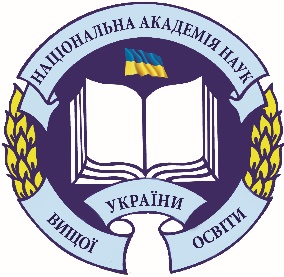  та студентам!   ГО «Національна академія наук вищої освіти України»  спільно з видавництвaми «GS Publishing Services» California (США) та «Експрес-об’ява» (Україна) продовжують випуск циклу міждисциплінарних колективних монографій з різних фахових напрямів.Монографії видаються та індексуються у Сполучених Штатах Америки.Всі матеріали монографій будуть:рецензовані фаховими редакційними колегіями; мати ідентифікатор цифрового об'єкта  DOI; внесені до наукової мережі ResearchGate, яка має понад 1,5 млн користувачів  зі 192 країн світу;проіндексовані в науково-метричних базах Google Scholar,  CrossRef тощо;дані про книгу будуть відображені в електронному каталозі книг, видавних в США – Bookwire by Bowker;мати постійне зберігання у відкритому доступі;розміщені на веб-сайті Національної академії  наук вищої освіти  України та веб-сайтах партнерів проєкту.Монографіям надаються універсальні ідентифікаційні міжнародні стандартні номери книги  ISBN Сполучених Штатів Америки.Видавництво «GS Publishing Services» зареєстровано: в реєстрі Bowker (єдине офіційне американьске агенство видавців); Global Register of Publishers of The International ISBN Agency.Автори забезпечуються підготовленим до друку оригінал-макетом монографії й відповідним сертифікатом учасника дослідження в електронному варіанті. За бажанням автори можуть замовити друкований варіант видання.
Ви маєте унікальну можливість долучитися і стати співавторами колективних монографій разом з провідними фахівцями різних наукових напрямів України та світу!Звертаємо увагу на те,  що крім участі у написанні колективної монографії за відповідною тематикою, є можливість опублікувати одноосібну працю або результати досліджень  авторського колективу. Окремо  замовлені монографії  будуть розміщені на відповідних веб-сайтах протягом 10 днів від їх прийняття до публікації. Для замовлення друкованого варіанту монографії просимо звертатись до редакції за адресою: avome2020@gmail.com.Наразі готується до випуску колективна монографія“Modern scientific strategies of development”(“Сучасні наукові стратегії розвитку”)за такими напрямами:Матеріали приймаються до 15 серпня 2022 р. (включно)*  за адресою: avome2020@gmail.com.Випуск видання у світ заплановано на 20 серпня 2022 р.Архів попередніх видань:https://www.eo.kiev.ua/ua/content/148/Подання матеріалівЗаявка та матеріали до монографії надсилаються на електронну адресу: avome2020@gmail.com двома файлами (наприклад: Рукопис_Петренко; Заявка_Петренко). Після їх надходження до редакції вони будуть перевірені та  прорецензовані.  За потреби, буде здійснене редагування чи коректура (додаткова опція, яка узгоджується  між автором та редакцією). У разі схвалення матеріалів до друку автору будуть надіслані реквізити для оплати витрат на підготовку  видавничого оригінал-макету монографії: 1 сторінка – 40 грн. Автор (уповноважений автор) пересилає на електронну адресу: avome2020@gmail.com файл з квитанцією про оплату: Оплата_Петренко.  Кількість авторів в одному поданому матеріалі – не більше п’яти осіб.Кількість матеріалів для включення в монографію – не обмежується.Мінімальна кількість сторінок  матеріалу – п’ять.Матеріал викладається у довільний формі у вигляді цілісного тексту наукового дослідження без притаманних статті  елементів (анотація, ключові слова, вступ тощо). На початку публікації (вирівнювання по центру) вказується розділ монографії  (наприклад: «Medicine»).Прізвище та ім’я автора (-ів): кегль 14, шрифт Times New Roman – жирний, (вирівнювання по правому краю);Науковий ступінь та вчене звання; місце роботи чи навчання: кегль 14, шрифт Times New Roman – звичайний, (вирівнювання по правому краю);Назва матеріалу: кегль 14, шрифт Times New Roman – жирний, (вирівнювання по центру). Далі виклад матеріалу.До публікування приймаються матеріали, оформлені на аркушах формату А4 (книжковий), файл текстовий Microsoft Word (* .doc, * .docx), поля 2 см з усіх боків, абзац 1 см, міжрядковий інтервал полуторний (1,5), шрифт Times New Roman, розмір шрифту кегль 14, для табличного тексту, підпису рисунків тощо – кегль 12. Скорочення грошових, метричних, часових одиниць (грн, мл, км, год, хв, с тощо) і скорочення млн, млрд писати без крапки. Скорочення типу і т. п., і т. д., XX ст., назви населених пунктів, приміром м. Київ, друкуються через нерозривний пробіл (Ctrl+Shift+пробіл). Скорочення типу 80-ті, 2-го друкуються через нерозривний дефіс (одночасне натискання клавіш Сtrl+Shift+дефіс)Між числовим значенням і скороченою назвою одиниці виміру величини слід ставити нерозривний інтервал (Ctrl+Shift+пробіл).Дати подаються через тире без інтервалів; якщо дати подаються у дужках, то «рр.» не ставиться:	(1945–1947); 1945–1947 рр.; ХV–XVII ст.; в інших випадках перед скороченнями рр., ст. ставиться нерозривний пробіл (Ctrl+Shift+пробіл). У сполученнях на означення десятиліть між датами ставиться тире з інтервалом: 40-х – 50-х рр., 1940-х – 60-х рр.Термінологія матеріалу має відповідати загальновживаним міжнародним та українським стандартам для відповідної галузі науки. Автори несуть повну відповідальність за точність і коректність застосування наукової термінології.  Мова видання – довільна: англійська, українська, російська. Нумерація сторінок – вимкнено. Автоматичні переноси – увімкнено. Тире (–) і дефіс (-) відрізняються розміром та наявністю пробілів (дефіс не відбивається пробілами, натомість тире – обов’язково).Лапки використовуємо у варіанті прямі лапки (").Ініціали біля прізвищ (напр., В. А. Петренко).Формули – нумеруються; набираються за допомогою редактора формул.Таблиці – у тексті перед таблицею має бути посилання на неї (приміром:  табл.1.). Назва над таблицею (Таблиця 1. Назва таблиці) орієнтована по центру. Рисунки, схеми, графіки тощо: виключно у форматі JPEG або PNG. Вони мають бути підписані та пронумеровані. Обов’язкове посилання на рисунок (схему, графік тощо) в тексті роботи, після цього розміщується сам рисунок (схема, графік тощо), а під ним напис (приміром: Рис. 1. Назва рисунка). При підготовці кольорових рисунків слід взяти до уваги, що видання друкується у чорно-білому форматі.Список джерел та літератури: формуються у вигляді продовжуваних посторінкових зносок (див. зразки). На всі джерела має бути посилання в тексті статті.Списки цитувань мають бути оформлені за міжнародним стандартом APA Citation Style (https://www.library.cornell.edu/sites/default/files/apa.pdf) або за ДСТУ (https://www.pdaa.edu.ua/sites/default/files/node/4518/pravylaoformlennyaspyskuvykorystanyhdzherel.pdf)У бібліографічному описові похила риска / з обох боків відділяється пробілами; крапка перед нею не ставиться; за можливості – нерозривний пробіл з обох сторін.Літери і знаки перед цифрами на означення томів, чисел, номерів  відділяються нерозривним пробілом від цифр: Т. 7, ч. 23, № 34. Agricultural sciences Аграрні науки Literary StudiesЛітературознавствоChemical and biological sciencesХімічні і біологічні наукиMedicineМедицинаComputer ScienceКомп'ютерні наукиPedagogical sciencesПедагогічні наукиConstruction and architectureБудівництво та архітектураPharmacyФармаціяCovid-19Philosophical sciences Філософські наукиCulturologyКультурологіяPhysical and mathematical sciences Фізико-математичні наукиEarth sciencesНауки про землюPolitical and legal sciencesПолітико-правові наукиEconomic sciencesЕкономічні наукиPsychologyПсихологіяEnergyЕнергетикаSocial communicationsСоціальні комунікації FinancesФінансиSociological sciences Соціологічні науки Historical sciencesІсторичні наукиTechnical sciencesТехнічні наукиLinguistics МовознавствоVeterinary medicineВетеринарна медицина